Steeple Aston Parish CouncilMonday 15th May  2017  at 7.30pm in the Village Hall Committee RoomAgenda & Summons to Councillors and Invitation to  Members of the Public 1.	To receive apologies for absence   2.	Declarations of Interest - to receive any declarations of interest from Councillors relating to items 	on the agenda, in accordance with the Council’s code of conduct.3.	To receive the minutes of the last meeting –  24th April 2017 4.	Public Participation - to receive submissions from members of the public relating to items on 	the agenda, in accordance with the Council’s code of conduct & standing orders.Variation of Order of 	Business may apply	5.	Clerks Report and Actions from previous meeting 6.	Clerk's WFH Allowance 		To approve increase in Clerks Working from Home 							allowance in line with guidelines7.	Highways / footpaths  		to receive an update	8.	Meetings                                   	to receive reports on any meetings attended  9.	Policies 				to update policies as reviewed by councillors10	Play Area / Teenage Facilities	to receive update 11	Village Hall				to receive update on electrical work12	Allotments 				to discuss the removal of overhanging branch13	Sport and Recreation Centre	to receive update14	MCNP					to receive update 15	Planning 	To discuss the correspondence received regarding the planning application for Mijas, Southside	17/00475/F Applegate 2 Cow Lane - APPROVED 			 16	Finance 		            	 To Approve accounts for payment						To update on audit situation  						To discuss current banking arrangements with Co-Op 							Bank			 							Date of next meeting – 19th June 2017Other matters 		to advise of items for next meeting or for information only 			Cathy Fleet – Parish Clerk – 01869 347000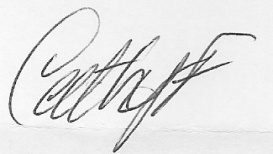 Public & Press are invited to attendNO ACTION Update To be Actioned by :04.17.06JW to write in SAL and CF to arrange for publication on website details of Fix My Street Clerk to ask Mark Probbitts to cut Shepherds Hill hedgeJC to check on the original deeds ownership of the Lawrence Field hedgeCompletedcompletedJWCFCFJC04.17.07HW to obtain more quotes for  Speedwatch signs.  HW04.17.11AA to contact BBONT/school/Brownies regarding possible involvement in the Nature AreaClerk to obtain additional quotes for work to trees in playgroundAA04.17.15Clerk to request survey of whole guttering system from Alan Mitchell of Radcot GutteringCF04.17.16Once the leak to the S&R guttering  is identified Brian Coaker to be asked to repairRP04.17.17Clerk to find out what the delay is on the decision re Chancel Cottage planning application CF